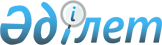 Аудандық мәслихаттың 2021 жылғы 22 желтоқсандағы № 146 "2022-2024 жылдарға арналған Шалқар аудандық бюджетін бекіту туралы" шешіміне өзгерістер енгізу туралыАқтөбе облысы Шалқар аудандық мәслихатының 2022 жылғы 8 қарашадағы № 303 шешімі
      Шалқар аудандық мәслихаты ШЕШТІ:
      1. Шалқар аудандық мәслихатының "2022-2024 жылдарға арналған Шалқар аудандық бюджетін бекіту туралы" 2021 жылғы 22 желтоқсандағы № 146 (Нормативтік құқықтық актілерді мемлекеттік тіркеудің тізілімінде № 25943 болып тіркелген) шешіміне мынадай өзгерістер енгізілсін:
      1-тармақ жаңа редакцияда жазылсын:
      "1. 2022-2024 жылдарға арналған Шалқар аудандық бюджеті тиісінше 1, 2 және 3 қосымшаларға сәйкес, оның ішінде 2022 жылға мынадай көлемдерде бекітілсін:
      1) кірістер - 12083079,3 мың теңге, оның ішінде:
      салықтық түсімдер – 3688757,4 мың теңге;
      салықтық емес түсімдер – 8642,0 мың теңге;
      трансферттердің түсімдері – 8385679,9 мың теңге;
      2) шығындар – 13049647,4 мың теңге;
      3) таза бюджеттік кредиттер – -29263,0 мың теңге, оның ішінде:
      бюджеттік кредиттер – 4594,0 мың теңге;
      бюджеттік кредиттерді өтеу – 33857,0 мың теңге;
      4) қаржы активтерімен жасалатын операциялар бойынша сальдо – 0 теңге, оның ішінде:
      қаржы активтерін сатып алу – 0 теңге;
      қаржы активтерін сатудан түсетін түсімдер – 0 теңге;
      5) бюджет тапшылығы (профициті) – -937305,1 мың теңге;
      6) бюджет тапшылығын қаржыландыру (профицитін пайдалану) - 937305,1 мың теңге, оның ішінде:
      қарыздар түсімі – 4594,0 мың теңге;
      қарыздарды өтеу – 33857,0 мың теңге;
      бюджет қаражатының пайдаланылатын қалдықтары – 966568,1 мың теңге.";
      6-1 тармақта:
      "14003,0" сандары "29687,0" сандарымен ауыстырылсын;
      8 тармақта:
      "417607,0" сандары "440468,0" сандарымен ауыстырылсын;
      көрсетілген шешімнің 1, 5 қосымшалары осы шешімнің 1, 2 қосымшаларына сәйкес жаңа редакцияда жазылсын.
      2. Осы шешім 2022 жылдың 1 қаңтарынан бастап қолданысқа енгізіледі. 2022 жылға арналған Шалқар аудандық бюджеті Аудандық бюджеттен аудандық маңызы бар қала және ауылдық округ бюджеттеріне 2022 жылға берілетін ағымдағы нысаналы трансферттер
					© 2012. Қазақстан Республикасы Әділет министрлігінің «Қазақстан Республикасының Заңнама және құқықтық ақпарат институты» ШЖҚ РМК
				
      Шалқар аудандық мәслихатының хатшысы 

С. Бигеев.
Шалқар аудандық мәслихатының 2022 жылғы 8 қарашадағы № 303 шешіміне 
1- қосымшаШалқар аудандық мәслихатының 2021 жылғы 22 желтоқсандағы № 146 шешіміне 1-қосымша
Санаты
Санаты
Санаты
Санаты
Санаты
Сомасы, мың теңге
Сыныбы
Сыныбы
Сыныбы
Сыныбы
Сомасы, мың теңге
Ішкі сыныбы
Ішкі сыныбы
Ішкі сыныбы
Сомасы, мың теңге
Атауы
Атауы
Сомасы, мың теңге
I. Кірістер
I. Кірістер
12083079,3
1
Салықтық түсімдер
Салықтық түсімдер
3688757,4
01
Табыс салығы
Табыс салығы
637703,4
1
Корпоративтік табыс салығы
Корпоративтік табыс салығы
14840,0
2
Жеке табыс салығы
Жеке табыс салығы
622863,4
03
Әлеуметтік салық
Әлеуметтік салық
492000,0
1
Әлеуметтік салық
Әлеуметтік салық
492000,0
04
Меншікке салынатын салықтар
Меншікке салынатын салықтар
2544716,0
1
Мүлікке салынатын салықтар
Мүлікке салынатын салықтар
2544716,0
05
Тауарларға, жұмыстарға және қызметтерге салынатын ішкі салықтар
Тауарларға, жұмыстарға және қызметтерге салынатын ішкі салықтар
10638,0
2
Акциздер
Акциздер
1800,0
4
Кәсіпкерлік және кәсіби қызметті жүргізгені үшін алынатын алымдар
Кәсіпкерлік және кәсіби қызметті жүргізгені үшін алынатын алымдар
8838,0
08
Заңдық маңызы бар әрекеттерді жасағаны және (немесе) оған уәкілеттігі бар мемлекеттік органдар немесе лауазымды адамдар құжаттар бергені үшін алынатын міндетті төлемдер
Заңдық маңызы бар әрекеттерді жасағаны және (немесе) оған уәкілеттігі бар мемлекеттік органдар немесе лауазымды адамдар құжаттар бергені үшін алынатын міндетті төлемдер
3700,0
1
Мемлекеттік баж
Мемлекеттік баж
3700,0
2
Салықтық емес түсімдер
Салықтық емес түсімдер
8642,0
01
Мемлекеттік меншіктен түсетін кірістер
Мемлекеттік меншіктен түсетін кірістер
2847,0
5
Мемлекет меншігіндегі мүлікті жалға беруден түсетін кірістер
Мемлекет меншігіндегі мүлікті жалға беруден түсетін кірістер
2530,0
7
Мемлекеттік бюджеттен берілетін кредиттер бойынша сыйақылар
Мемлекеттік бюджеттен берілетін кредиттер бойынша сыйақылар
111,0
9
Мемлекет меншігінен тұсетін басқа да
кірістер
Мемлекет меншігінен тұсетін басқа да
кірістер
206,0
03
Мемлекеттік бюджеттен қаржыландырылатын мемлекеттік мекемелер ұйымдастыратын мемлекеттік сатып алуды өткізуден түсетін ақша түсімдері
Мемлекеттік бюджеттен қаржыландырылатын мемлекеттік мекемелер ұйымдастыратын мемлекеттік сатып алуды өткізуден түсетін ақша түсімдері
495,0
1
Мемлекеттік бюджеттен қаржыландырылатын мемлекеттік мекемелер ұйымдастыратын мемлекеттік сатып алуды өткізуден түсетін ақша түсімдері
Мемлекеттік бюджеттен қаржыландырылатын мемлекеттік мекемелер ұйымдастыратын мемлекеттік сатып алуды өткізуден түсетін ақша түсімдері
495,0
06
Басқа да салықтық емес түсімдер
Басқа да салықтық емес түсімдер
5300,0
1
Басқа да салықтық емес түсімдер
Басқа да салықтық емес түсімдер
5300,0
4
Трансферттердің түсімдері
Трансферттердің түсімдері
8385679,9
01
Төмен тұрған мемлекеттік басқару органдарынан трансферттер
Төмен тұрған мемлекеттік басқару органдарынан трансферттер
29694,0
3
Аудандық маңызы бар қалалардың, ауылдардың, кенттердің, ауылдық округтардың бюджеттерінен трансферттер
Аудандық маңызы бар қалалардың, ауылдардың, кенттердің, ауылдық округтардың бюджеттерінен трансферттер
29694,0
02
Мемлекеттік басқарудың жоғары тұрған органдарынан түсетін трансферттер
Мемлекеттік басқарудың жоғары тұрған органдарынан түсетін трансферттер
8355985,9
2
Облыстық бюджеттен түсетін трансферттер
Облыстық бюджеттен түсетін трансферттер
8355985,9
II. Шығындар
II. Шығындар
II. Шығындар
II. Шығындар
II. Шығындар
13049647,4
01
Жалпы сипаттағы мемлекеттік көрсетілетін қызметтер
1170573,5
1
Мемлекеттік басқарудың жалпы функцияларын орындайтын өкілді, атқарушы және басқа органдар
313743,8
112
Аудан (облыстық маңызы бар қала) мәслихатының аппараты
56167,1
001
Аудан (облыстық маңызы бар қала) мәслихатының қызметін қамтамасыз ету жөніндегі қызметтер
53341,4
003
Мемлекеттік органның күрделі шығыстары
337,0
005
Мәслихаттар депутаттары қызметінің тиімділігін арттыру
2488,7
122
Аудан (облыстық маңызы бар қала) әкімінің аппараты
257576,7
001
Аудан (облыстық маңызы бар қала) әкімінің қызметін қамтамасыз ету жөніндегі қызметтер
242930,0
003
Мемлекеттік органның күрделі шығыстары
1520,2
113
Төменгі тұрған бюджеттерге берілетін нысаналы ағымдағы трансферттер
13126,5
2
Қаржылық қызмет
115372,7
452
Ауданның (облыстық маңызы бар қаланың) қаржы бөлімі
115372,7
001
Ауданның (облыстық маңызы бар қаланың) бюджетін орындау және коммуналдық меншігін басқару саласындағы мемлекеттік саясатты іске асыру жөніндегі қызметтер
49117,6
003
Салық салу мақсатында мүлікті бағалауды жүргізу
1487,0
010
Жекешелендіру, коммуналдық меншікті басқару, жекешелендіруден кейінгі қызмет және осыған байланысты дауларды реттеу
314,0
018
Мемлекеттік органның күрделі шығыстары
93,0
028
Коммуналдық меншікке мүлікті сатып алу
1176,0
113
Төменгі тұрған бюджеттерге берілетін нысаналы ағымдағы трансферттер
63185,1
5
Жоспарлау және статистикалық қызмет
51049,0
453
Ауданның (облыстық маңызы бар қаланың) экономика және бюджеттік жоспарлау бөлімі
51049,0
001
Экономикалық саясатты, мемлекеттік жоспарлау жүйесін қалыптастыру және дамыту саласындағы мемлекеттік саясатты іске асыру жөніндегі қызметтер
51049,0
9
Жалпы сипаттағы өзге де мемлекеттік қызметтер
690408,0
495
Ауданның (облыстық маңызы бар қаланың) сәулет, құрылыс, тұрғын үй-коммуналдық шаруашылығы, жолаушылар көлігі және автомобиль жолдары бөлімі
690408,0
001
Жергілікті деңгейде сәулет, құрылыс, тұрғын үй-коммуналдық шаруашылық, жолаушылар көлігі және автомобиль жолдары саласындағы мемлекеттік саясатты іске асыру жөніндегі қызметтер
48341,6
113
Төменгі тұрған бюджеттерге берілетін нысаналы ағымдағы трансферттер
642066,4
02
Қорғаныс
76539,2
1
Әскери мұқтаждар
16880,2
122
Аудан (облыстық маңызы бар қала) әкімінің аппараты
16880,2
005
Жалпыға бірдей әскери міндетті атқару шеңберіндегі іс-шаралар
16880,2
2
Төтенше жағдайлар жөніндегі жұмыстарды ұйымдастыру
59659,0
122
Аудан (облыстық маңызы бар қала) әкімінің аппараты
59659,0
006
Аудан (облыстық маңызы бар қала) ауқымындағы төтенше жағдайлардың алдын алу және оларды жою
3500,0
007
Аудандық (қалалық) ауқымдағы дала өрттерінің, сондай-ақ мемлекеттік өртке қарсы қызмет органдары құрылмаған елді мекендерде өрттердің алдын алу және оларды сөндіру жөніндегі іс-шаралар
56159,0
06
Әлеуметтік көмек және әлеуметтік қамсыздандыру
1418315,1
1
Әлеуметтік қамсыздандыру
76257,0
451
Ауданның (облыстық маңызы бар қаланың) жұмыспен қамту және әлеуметтік бағдарламалар бөлімі
76257,0
005
Мемлекеттік атаулы әлеуметтік көмек
76257,0
2
Әлеуметтік көмек
1265547,7
451
Ауданның (облыстық маңызы бар қаланың) жұмыспен қамту және әлеуметтік бағдарламалар бөлімі
1265547,7
002
Жұмыспен қамту бағдарламасы
794990,6
004
Ауылдық жерлерде тұратын денсаулық сақтау, білім беру, әлеуметтік қамтамасыз ету, мәдениет, спорт және ветеринар мамандарына отын сатып алуға Қазақстан Республикасының заңнамасына сәйкес әлеуметтік көмек көрсету
18726,0
006
Тұрғын үйге көмек көрсету
5000,0
007
Жергілікті өкілетті органдардың шешімі бойынша мұқтаж азаматтардың жекелеген топтарына әлеуметтік көмек
99427,0
014
Мұқтаж азаматтарға үйде әлеуметтік көмек көрсету
117046,5
017
Оңалтудың жеке бағдарламасына сәйкес мұқтаж мүгедектігі бар адамдардың протездік-ортопедиялық көмек, сурдотехникалық құралдар, тифлотехникалық құралдар, санаторий-курорттық емделу, міндетті гигиеналық құралдармен қамтамасыз ету, арнаулы жүріп-тұру құралдары, қозғалуға қиындығы бар бірінші топтағы мүгедектерге жеке көмекшінің және есту бойынша мүгедектерге қолмен көрсететін тіл маманының қызметтері мен қамтамасыз ету
156555,8
023
Жұмыспен қамту орталықтарының қызметін қамтамасыз ету
73801,8
9
Әлеуметтік көмек және әлеуметтік қамтамасыз ету салаларындағы өзге де қызметтер
76510,4
451
Ауданның (облыстық маңызы бар қаланың) жұмыспен қамту және әлеуметтік бағдарламалар бөлімі
76510,4
001
Жергілікті деңгейде халық үшін әлеуметтік бағдарламаларды жұмыспен қамтуды қамтамасыз етуді іске асыру саласындағы мемлекеттік саясатты іске асыру жөніндегі қызметтер
52188,4
011
Жәрдемақыларды және басқа да әлеуметтік төлемдерді есептеу, төлеу мен жеткізу бойынша қызметтерге ақы төлеу
400,0
021
Мемлекеттік органның күрделі шығыстары
447,0
050
Қазақстан Республикасында мүгедектердің құқықтарын қамтамасыз етуге және өмір сүру сапасын жақсарту
6384,0
054
Үкіметтік емес ұйымдарда мемлекеттік әлеуметтік тапсырысты орналастыру
17091,0
07
Тұрғын үй-коммуналдық шаруашылық
421085,1
1
Тұрғын үй шаруашылығы
78346,8
495
Ауданның (облыстық маңызы бар қаланың) сәулет, құрылыс, тұрғын үй-коммуналдық шаруашылығы, жолаушылар көлігі және автомобиль жолдары бөлімі
78346,8
008
Мемлекеттік тұрғын үй қорын сақтауды ұйымдастыру
672,0
033
Инженерлік-коммуникациялық инфрақұрылымды жобалау, дамыту және (немесе) жайластыру
43274,8
098
Коммуналдық тұрғын үй қорының тұрғын үйлерін сатып алу
34400,0
2
Коммуналдық шаруашылық
292126,3
495
Ауданның (облыстық маңызы бар қаланың) сәулет, құрылыс, тұрғын үй-коммуналдық шаруашылығы, жолаушылар көлігі және автомобиль жолдары бөлімі
292126,3
013
Коммуналдық шаруашылықты дамыту
106,3
014
Сумен жабдықтау және су бұру жүйесін дамыту
400,0
016
Сумен жабдықтау және су бұру жүйесінің жұмыс істеуі
48094,0
027
Ауданның (облыстық маңызы бар қаланың) коммуналдық меншігіндегі газ жүйелерін пайдалануды ұйымдастыру
1950,0
058
Ауылдық елді мекендердегі сумен жабдықтау және су бұру жүйелерін дамыту
241576,0
3
Елді- мекендерді көркейту
50612,0
495
Ауданның (облыстық маңызы бар қаланың) сәулет, құрылыс, тұрғын үй-коммуналдық шаруашылығы, жолаушылар көлігі және автомобиль жолдары бөлімі
50612,0
025
Елді мекендердегі көшелерді жарықтандыру
50612,0
08
Мәдениет, спорт, туризм және ақпараттық кеңістік
560820,9
1
Мәдениет саласындағы қызмет
247635,0
455
Ауданның (облыстық маңызы бар қаланың) мәдениет және тілдерді дамыту бөлімі
247635,0
003
Мәдени-демалыс жұмысын қолдау
247635,0
2
Спорт
32531,3
465
Ауданның (облыстық маңызы бар қаланың) дене шынықтыру және спорт бөлімі
32131,3
001
Жергілікті деңгейде дене шынықтыру және спорт саласындағы мемлекеттік саясатты іске асыру жөніндегі қызметтер
18585,3
006
Аудандық (облыстық маңызы бар қалалық) деңгейде спорттық жарыстар өткізу
2000,0
007
Әртүрлі спорт түрлері бойынша аудан (облыстық маңызы бар қала) құрама командаларының мүшелерін дайындау және олардың облыстық спорт жарыстарына қатысуы
11546,0
495
Ауданның (облыстық маңызы бар қаланың) сәулет, құрылыс, тұрғын үй-коммуналдық шаруашылығы, жолаушылар көлігі және автомобиль жолдары бөлімі
400,0
021
Спорт объектілерін дамыту
400,0
3
Ақпараттық кеңістік
171795,3
455
Ауданның (облыстық маңызы бар қаланың) мәдениет және тілдерді дамыту бөлімі
156995,3
006
Аудандық (қалалық) кітапханалардың жұмыс істеуі
156695,3
007
Мемлекеттік тілді және Қазақстан халқының басқа да тілдерін дамыту
300,0
456
Ауданның (облыстық маңызы бар қаланың) ішкі саясат бөлімі
14800,0
002
Мемлекеттік ақпараттық саясат жүргізу жөніндегі қызметтер
14800,0
9
Мәдениет, спорт, туризм және ақпараттық кеңістікті ұйымдастыру жөніндегі өзге де қызметтер
108859,3
455
Ауданның (облыстық маңызы бар қаланың) мәдениет және тілдерді дамыту бөлімі
31175,2
001
Жергілікті деңгейде тілдерді және мәдениетті дамыту саласындағы мемлекеттік саясатты іске асыру жөніндегі қызметтер
31175,2
456
Ауданның (облыстық маңызы бар қаланың) ішкі саясат бөлімі
77684,1
001
Жергілікті деңгейде ақпарат, мемлекеттілікті нығайту және азаматтардың әлеуметтік сенімділігін қалыптастыру саласында мемлекеттік саясатты іске асыру жөніндегі қызметтер
27777,1
003
Жастар саясаты саласында іс-шараларды іске асыру
49907,0
10
Ауыл, су, орман, балық шаруашылығы, ерекше қорғалатын табиғи аумақтар, қоршаған ортаны және жануарлар дүниесін қорғау, жер қатынастары
93198,2
1
Ауыл шаруашылығы
47714,7
462
Ауданның (облыстық маңызы бар қаланың) ауыл шаруашылығы бөлімі
47714,7
001
Жергілікті деңгейде ауыл шаруашылығы саласындағы мемлекеттік саясатты іске асыру жөніндегі қызметтер
47714,7
6
Жер қатынастары
41220,4
463
Ауданның (облыстық маңызы бар қаланың) жер қатынастары бөлімі
41220,4
001
Аудан (облыстық маңызы бар қала) аумағында жер қатынастарын реттеу саласындағы мемлекеттік саясатты іске асыру жөніндегі қызметтер
36672,6
006
Аудандардың, облыстық маңызы бар, аудандық маңызы бар қалалардың, кенттердің, ауылдардың, ауылдық округтердің шекарасын белгілеу кезінде жүргізілетін жерге орналастыру
3510,4
007
Мемлекеттік органның күрделі шығыстары
1037,4
9
Ауыл, су, орман, балық шаруашылығы, қоршаған ортаны қорғау және жер қатынастары саласындағы басқа да қызметтер
4263,1
453
Ауданның (облыстық маңызы бар қаланың) экономика және бюджеттік жоспарлау бөлімі
4263,1
099
Мамандардың әлеуметтік қолдау көрсету жөніндегі шараларды іске асыру
4263,1
12
Көлік және коммуникация
863777,4
1
Автомобиль көлігі
863777,4
495
Ауданның (облыстық маңызы бар қаланың) сәулет, құрылыс, тұрғын үй-коммуналдық шаруашылығы, жолаушылар көлігі және автомобиль жолдары бөлімі
863777,4
023
Автомобиль жолдарының жұмыс істеуін қамтамасыз ету
7553,0
045
Аудандық маңызы бар автомобиль жолдарын және елді-мекендердің көшелерін күрделі және орташа жөндеу
856224,4
13
Басқалар
23994,0
3
Кәсіпкерлік қызметті қолдау және бәсекелестікті қорғау
23994,0
469
Ауданның (облыстық маңызы бар қаланың) кәсіпкерлік бөлімі
23994,0
001
Жергілікті деңгейде кәсіпкерлікті дамыту саласындағы мемлекеттік саясатты іске асыру жөніндегі қызметтер
22487,0
003
Кәсіпкерлік қызметті қолдау
1507,0
14
Борышқа қызмет көрсету
56994,0
1
Борышқа қызмет көрсету
56994,0
452
Ауданның (облыстық маңызы бар қаланың) қаржы бөлімі
56994,0
013
Жергілікті атқарушы органдардың облыстық бюджеттен қарыздар бойынша сыйақылар мен өзге де төлемдерді төлеу бойынша борышына қызмет көрсету
56994,0
15
Трансферттер
8364350,0
1
Трансферттер
8364350,0
452
Ауданның (облыстық маңызы бар қаланың) қаржы бөлімі
8364350,0
006
Пайдаланылмаған (толық пайдаланылмаған) нысаналы трансферттерді қайтару
1,1
024
Заңнаманы өзгертуге байланысты жоғары тұрған бюджеттің шығындарын өтеуге төменгі тұрған бюджеттен ағымдағы нысаналы трансферттер
7218364,0
038
Субвенциялар
404292,0
054
Қазақстан Республикасының Ұлттық қорынан берілетін нысаналы трансферт есебінен республикалық бюджеттен бөлінген пайдаланылмаған (түгел пайдаланылмаған) нысаналы трансферттердің сомасын қайтару
741692,9
III. Таза бюджеттік кредиттер
III. Таза бюджеттік кредиттер
III. Таза бюджеттік кредиттер
III. Таза бюджеттік кредиттер
III. Таза бюджеттік кредиттер
-29263,0
Бюджеттік кредиттер
Бюджеттік кредиттер
Бюджеттік кредиттер
Бюджеттік кредиттер
Бюджеттік кредиттер
4594,0
10
Ауыл, су, орман, балық шаруашылығы, ерекше қорғалатын табиғи аумақтар, қоршаған ортаны және жануарлар дүниесін қорғау, жер қатынастары
4594,0
9
Ауыл, су, орман, балық шаруашылығы, қоршаған ортаны қорғау және жер қатынастары саласындағы басқа да қызметтер
4594,0
453
Ауданның (облыстық маңызы бар қаланың) экономика және бюджеттік жоспарлау бөлімі
4594,0
006
Мамандарды әлеуметтік қолдау шараларын іске асыру үшін бюджеттік кредиттер
4594,0
5
Бюджеттік кредиттерді өтеу
33857,0
01
Бюджеттік кредиттерді өтеу
33857,0
1
1
Мемлекеттік бюджеттен берілген бюджеттік кредиттерді өтеу
33857,0
IV. Бюджет тапшылығы (профициті)
-937305,1
V. Бюджет тапшылығын қаржыландыру (профицитін пайдалану)
937305,1
7
Қарыздар түсімдері
4594,0
01
Мемлекеттік ішкі қарыздар
4594,0
2
2
Қарыз алу келісім-шарттары
4594,0
16
Қарыздарды өтеу
33857,0
1
Қарыздарды өтеу
33857,0
452
Ауданның (облыстық маңызы бар қаланың) қаржы бөлімі
33857,0
008
Жергілікті атқарушы органның жоғары тұрған бюджет алдындағы борышын өтеу
33857,0
8
Бюджет қаражаттарының пайдаланатын қалдықтары
966568,1
01
Бюджет қаражаты қалдықтары
966568,1
1
1
Бюджет қаражатының бос қалдықтары
966568,1Шалқар аудандық мәслихатының 2022 жылғы 8 қарашадағы № 303 шешіміне 
2-қосымшаШалқар аудандық мәслихатының 2021 жылғы 22 желтоқсандағы № 146 шешіміне 5-қосымша
Атауы
Сомасы, мың теңге
Шалқар қаласы
338567,4
Ақтоғай ауылдық округі
4092,0
Айшуақ ауылдық округі
2092,0
Бершүгір ауылдық округі
30810,0
Бозой ауылдық округі
1209,0
Есет Көтібарұлы ауылдық округі
4175,0
Жаңақоныс ауылдық округі
4556,5
Қауылжыр ауылдық округі
5865,0
Мөңке би ауылдық округі
8181,5
Тоғыз ауылдық округі
19975,9
Шалқар ауылдық округі
8687,7
Шетырғыз ауылдық округі
12256,0
Жиыны
440468,0